Załącznik A – część I opisZnak postępowania: ZP-4/2019Część 1: Wyposażenie kuchni  Lp.Przedmiot zamówieniaSzczegółowy opis przedmiotu zamówieniaj.m.ilośćZdjęcie poglądowe1Blachy do piecaKomplet  blach (pojemników) do pieca konwekcyjnego i elektrycznego. Wykonane ze stali nierdzewnej z wzmacnianymi narożnikami. Pojemnik można myć w zmywarkach. Odporny na wysokie i niskie temperatury.Na komplet składa się:  
Rozmiar 1/1 GN  wys. 13cm-15cm – 2sztRozmiar 1/1 GN  wys. 8cm-10cm – 3sztRozmiar 1/1 GN  wys. 2cm-5cm – 3sztkomplet.1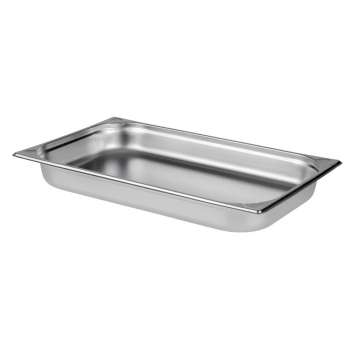 2Pojemniki do bemaruPojemnik do bemaru z przykrywką. Wykonany ze stali nierdzewnej z wzmacnianymi narożnikami. Pojemnik ma posiadać pasującą przykrywkę wykonaną ze stali nierdzewnej. Pojemnik można myć w zmywarkach. Odporny na wysokie i niskie temperatury.Rozmiar 1/1 GN wys. 19cm -21cmSzt.3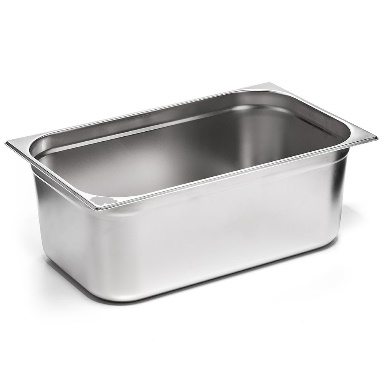 3Patelnia na naleśnikiPatelnia do naleśników o średnicy minimum 26 cm z powłoką nieprzywierającą wewnętrzną i zewnętrzną. Solidnie wykonana, z mocną i stabilna rączką, przeznaczona do smażenia naleśników.Szt.64Komplet garnków Garnki wykonane ze stali nierdzewnej. Na komplet składa się: 1szt - garnek minimum 7,5 litrowy z pokrywką ze stali nierdzewnej (bez szkła, nieprzeźroczysta), 1szt- garnek minimum 4,5 litrowy z pokrywką ze stali nierdzewnej, 1szt- garnek minimum 3,5 litrowy z pokrywką ze stali nierdzewnej. Uchwyty przy garnkach – preferowane metalowe.Komplet25DurszlakDurszlak (cedzak) z uchwytami. Wykonany ze stali nierdzewnej. Górna średnica minimum 20 cm.Szt.26SitkaSitko kuchenne wykonane ze stali nierdzewnej.  Wyposażone w długi uchwyt oraz specjalny haczyk, który pozwala wygodnie umieścić go w innym naczyniu. Średnica sitka od 18cm do 20 cm. Szt.37Komplet nożyNoże kucharskie z ostrzem wykonanym z wysokiej jakość stali nierdzewnej. Rękojeść noża dodatkowo pokryta specjalną powłoką antypoślizgową. Na komplet składają się 3szt – o długości ostrza od 19cm-22cm, oraz 2szt – o długości ostrza od 12cm do 15cm. W skład zestawu wchodzi ostrzałka do noży.Komplet18Koszyczki na chlebKoszyczek na chleb wykonany z najwyższej jakości tworzywa sztucznego wolny od szkodliwych substancji. Długość koszyka minimum 30 cm max 36cm. Kolor biały, beżowy, kremowy Szt.69Miski ze stali nierdzewnej Zestaw misek  ze stali nierdzewnej o pojemności minimum  1szt – 6 l, 1szt-8l, 1szt-9l. Komplet110Talerze -komplet Zestaw, kolor biały, bez zdobień. Wykonany z hartowanego szkła. Na komplet składa się: min. 60 szt. talerze obiadowe płytkie, min. 60 szt. talerze głębokie, min. 60 szt. talerze deserowe.Komplet111Sztućce – komplet Wykonane ze stali nierdzewnej 18/10. Bez zdobień/wzorów. Na komplet składa się: min. 60 szt. łyżek obiadowych, min. 60 szt. noży obiadowych, min. 60 szt. widelców obiadowych, min. 60 szt. małych łyżeczek do herbaty.Komplet112Kubki Kubek z uchem, przeźroczysty. Wykonany z hartowanego szkła, pojemność 250ml. Ergonomiczny uchwyt (ucho) kubka.Szt.6013Czajnik elektryczny Czajnik elektryczny, pojemność minimum 1,7 litra. Grzałka ze stali nierdzewnej. Moc grzałki minimum 2200W. Zasilanie sieciowe, z lampką kontrolną. Automatyczne wyłączenie po zagotowaniu wody, zabezpieczenie przed przegrzaniem, przycisk otwierający pokrywę, wskaźnik poziomu wody. Preferowane kolory (biały, inox)Szt.114Filiżanka ze spodkiemFiliżanka ze spodkiem wykonana z białej i gładkiej porcelany, bez zdobień. Możliwość mycia w zmywarce i używania w mikrofali. Pojemność 200ml-215ml. Wysokość 55mm-65mm. Średnica 75mm-85mm. Filiżanka ma posiadać uchwyt (ucho). Spód filiżanki wykonany w sposób umożliwiający ich piętrowe ustawianie ( jedna na drugiej). Kolor biały Szt.60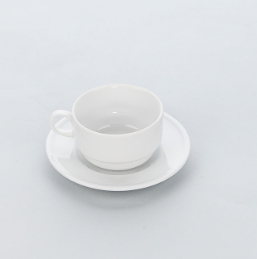 15Bulionówka Bulionówka z białej i gładkiej porcelany, bez zdobień. Możliwość mycia w zmywarce i używania w mikrofali. Pojemność 310ml-320ml. Wysokość 65mm-75mm. Średnica 90mm-110mm. Bulionówka ma posiadać uchwyty (uszy). Spód bulionówki  wykonany w sposób umożliwiający ich piętrowe ustawianie ( jedna na drugiej). Kolor biały Szt.6016Warnik dwuściankowy Urządzenie przeznaczone do podgrzewania lub zagotowywania wody. Warnik dwuściankowy z ociekaczem. Izolowane, podwójne ścianki ze stali nierdzewnej zmniejszają stratę ciepła. Warnik ma posiadać: wbudowany termostat z zabezpieczeniem termicznym niekapiący kran, kontrolkę zasilania, kontrolkę zakamieniania, wolny element grzewczy pod zbiornikiem, szklany wskaźnik poziomu wody, tackę ociekową z kratką ze stali nierdzewnej. Pojemność 9l-10l. Moc 1,5 kWSzt.1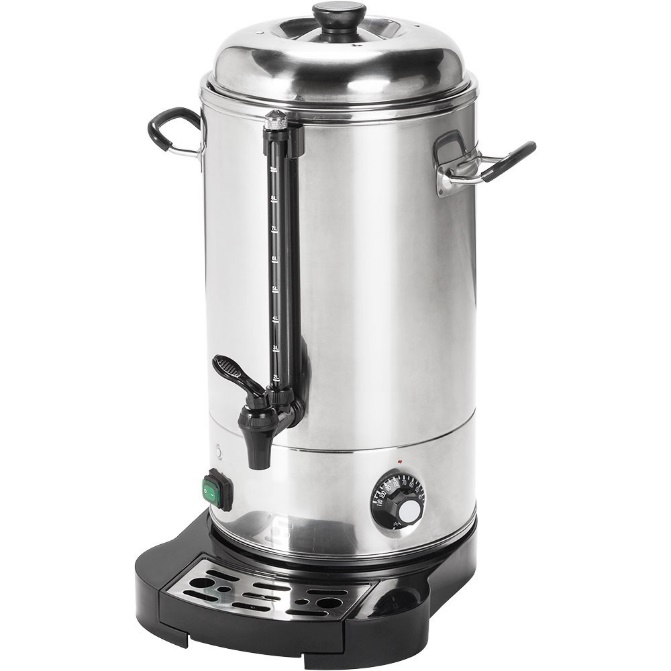 17Zestaw patelni Zestaw patelni o średnicy 1 szt. 28cm, 1szt. 26 cm oraz 1szt. 24cm. Patelnie przystosowane do użytku na kuchenkach gazowych. Powłoka ceramiczna, nieprzywierająca. Ergonomiczny uchwyt wykończony antypoślizgowym tworzywem sztucznym. komplet1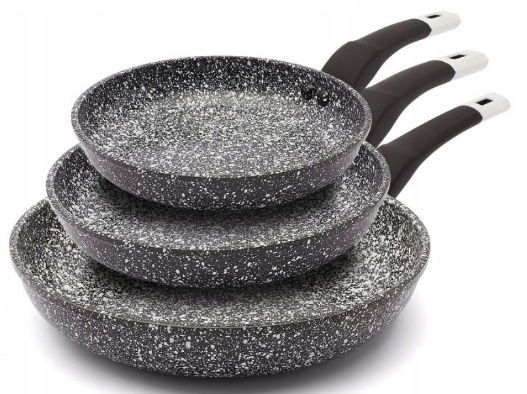 